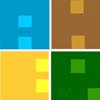 ALANYA ÜNİVERSİTESİ REKTÖRLÜĞÜÖĞRENCİ İŞLERİ MÜDÜRLÜĞÜCİKCİLLİ MAH. SARAYBELENİ CAD. 7TR 07400 ALANYA / ANTALYATel: +90(242) 513 69 69 Fax: +90(242) 513 69 66https://www.alanyauniversity.edu.tr/trogrenciisleri@alanyauniversity.edu.trBAŞKA ÜNİVERSİTEYE YATAY GEÇİŞ YAPMASINA ENGEL BİR DURUM OLMADIĞINA DAİR ONAY FORMUAPPROVAL FORM THAT THERE IS NO OBSTACLE FOR AN UNDERGRADUATE TRANSFER TO ANOTHER UNIVERSITY		Tarih / Date	:		İmza / Signature	:							                                     …/…/20…ÖĞRENCİ İŞLERİ MÜDÜRLÜĞÜ					                                       Directorate of Student AffairsBaşka Üniversiteye Yatay Geçiş Yapmasına Engel Bir Durum YokturThere Is No Prevention To Transfer To Any University HorizontalÖĞRENCİ BİLGİLERİ / STUDENT INFORMATIONÖĞRENCİ BİLGİLERİ / STUDENT INFORMATIONÖĞRENCİ BİLGİLERİ / STUDENT INFORMATIONÖĞRENCİ BİLGİLERİ / STUDENT INFORMATIONAdı Soyadı / Name SurnameKimlik No / Identity NumberÖğrenci No / Student No Bölüm / DepartmentAdres / Address Tel (Mobil / GSM)Tel (İş / Office)Tel (Ev / Home)E-Mailİmzalayacak Birimler Units to SignAdı soyadıName SurnameTarihDateİmzaSignatureBölüm Başkanı / Yüksekokulu MüdürüHead of department / YDYO DirectorGenel SekreterlikGeneral SecretaryMali ve İdari İşler MüdürlüğüDirectorate of Financial and Administrative AffairsSağlık, Spor ve Kültür MüdürlüğüDirectorate of Health, Sports and Culture Bilgi Merkeziİnformation Center